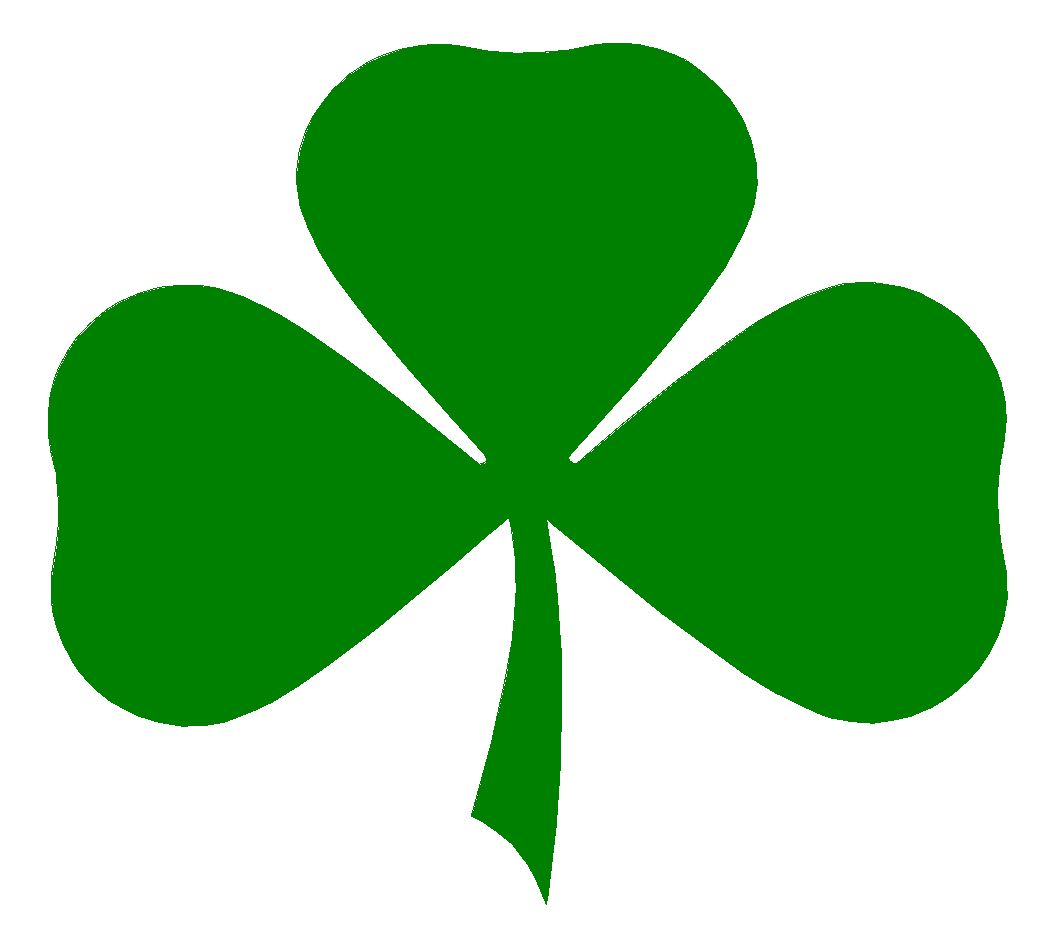 Our Lady of Victories Girls’ SchoolTO CELEBRATE ST. PATRICK’S DAY, WE ARE ABSOLUTELY DELIGHTED TO INVITE YOU TO OUR CÉILÍ IN THE SCHOOL HALL ON WEDNESDAY 15TH MARCH 202310.30am classes: Ms Behan, Ms Holden, Ms Lavin, Ms Campbell, Ms Reid12.30pm classes: Ms Brennan, Ms Rowley, Ms Grehan, Ms Farrell, Ms FlemingWe anticipate the Céilí will last no more than an hour. We are very very limited in space in the hall so we would ask that wherever possible babies and pre-school children are left with a grandparent/minder for the hour. If you have children in both Céilí you are more than welcome to wait in the Parents’ Room between each Céilí. 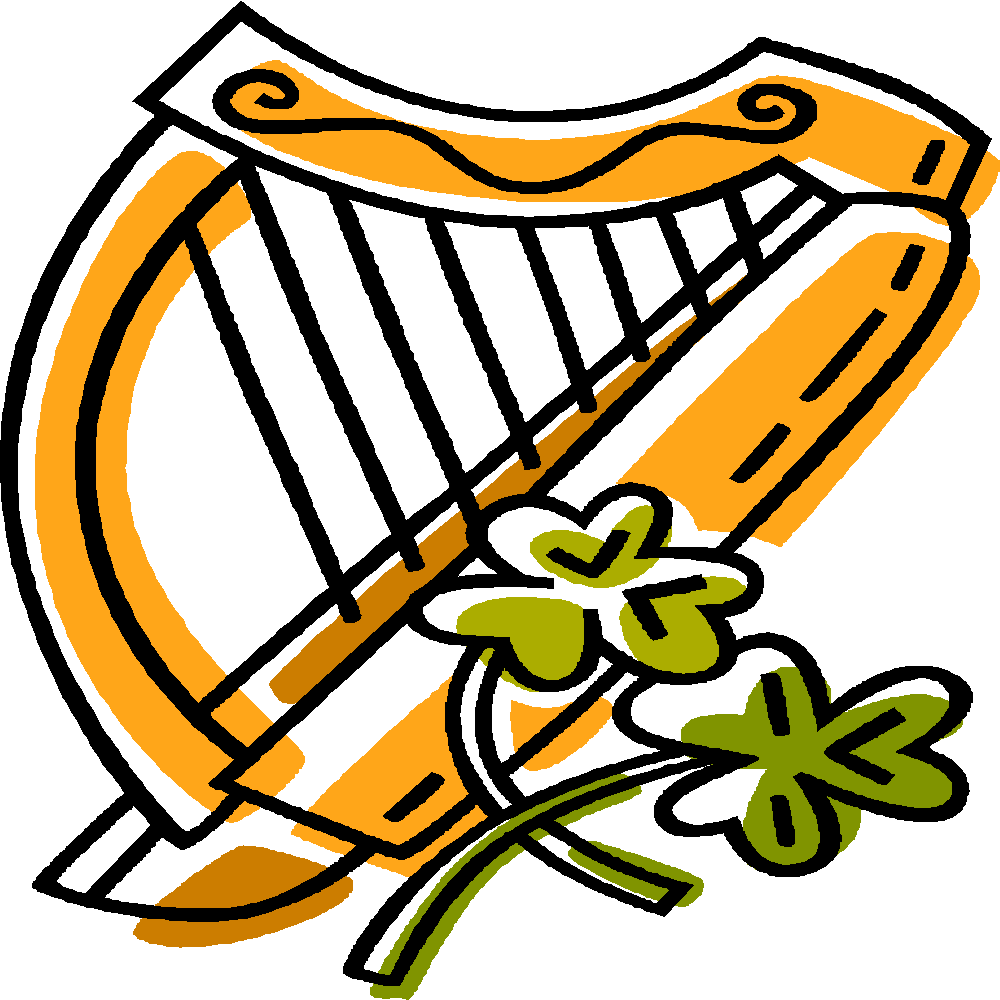 We will be charging a €5 entrance fee on the day- please bring cash with you, as we won’t have time to use our contactless payment machine on the day. The money raised will go towards the soaring costs of running the school and help pay for buses for the football team etc.The girls are invited to wear green, white and orange to school on the day! Traditionally on the day of the Easter holidays in the Girls’ school, the children are invited to bring in a ‘Best Dressed Egg’ or an ‘Easter Bonnet' they have decorated. This is something that you might like to engage with at home with your daughters- we have small prizes for the winners (that include no homework vouchers!).We will be holding an Easter raffle for the girls this year, so if any of you have any ‘child friendly’ donations for prizes that would be great- new toys/stationary/books etc.Important dates for your diary:Wednesday 15th March	Céilí (see times above)Thursday 16th March		School ClosedFriday 17th March		School ClosedFriday 31st March		Easter Bonnet Competition & 				Best Dressed Egg Competition				11.20am Easter HolidaysMonday 17th April		School re-opens at 8.50am‘Beannachtaí na Féile Pádraig daoibh go léir!Beidh spraoi agus spórt againn